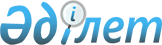 О районном бюджете на 2023-2025 годыРешение Кармакшинского районного маслихата Кызылординской области от 21 декабря 2022 года № 249.
      В соответствии с пунктом 2 статьи 75 Кодекса Республики Казахстан "Бюджетный кодекс Республики Казахстан", подпунктом 1) пункта 1 статьи 6 Закона Республики Казахстан "О местном государственном управлении и самоуправлении в Республике Казахстан" Кармакшинский районный маслихат Кызылординской области РЕШИЛ:
      1. Утвердить районный бюджет на 2023-2025 годы согласно приложениям 1, 2, 3, в том числе на 2023 год в следующих объемах:
      1) доходы – 12 837 800,8 тысяч тенге, в том числе:
      налоговые поступления – 1 781 533 тысяч тенге;
      неналоговые поступления – 18 166,2 тысяч тенге;
      поступления от продажи основного капитала – 4 786 тысяч тенге;
      поступления трансфертов – 11 033 315,6 тысяч тенге;
      2) затраты – 13 321 294,3 тысяч тенге;
      3) чистое бюджетное кредитование – 138 782 тысяч тенге;
      бюджетные кредиты – 284 625 тысяч тенге;
      погашение бюджетных кредитов – 145 843 тысяч тенге;
      4) сальдо по операциям с финансовыми активами – 0;
      приобретение финансовых активов – 0;
      поступления от продажи финансовых активов государства – 0;
      5) дефицит (профицит) бюджета – -622 275,5 тысяч тенге;
      6) финансирование дефицита (использование профицита) бюджета – 622 275,5 тысяч тенге;
      поступление займов – 284 625 тысяч тенге;
      погашение займов – 145 843 тысяч тенге;
      используемые остатки бюджетных средств – 483 493,5 тысяч тенге.
      Сноска. Пункт 1 - в редакции решения Кармакшинского районного маслихата Кызылординской области от 28.04.2023 № 6; с изменением, внесенным решением Кармакшинского районного маслихата Кызылординской области от 16.08.2023 № 60 (вводится в действие с 01.01.2023).


      2. Учесть, что на 2023 год с районного бюджета в областной бюджет определены нормативы распределения доходов в нижеследующих размерах:
      1) по коду 101.201 "Индивидуальный подоходный налог с доходов, облагаемых у источника выплаты" и по коду 101.205 "Индивидуальный подоходный налог с доходов иностранных граждан, не облагаемых у источника выплаты" в районный бюджет 50 процентов, в областной бюджет 50 процентов;
      2) по коду 103.101 "Социальный налог" в районный бюджет 50 процентов, в областной бюджет 50 процентов.
      3. Учесть, что на 2023-2025 годы передаваемые объемы бюджетной субвенций в районный бюджет установлены в нижеследующих размерах:
      2023 год – 5 576 679 тысяч тенге;
      2024 год – 6 198 115 тысяч тенге;
      2025 год – 6 657 552 тысяч тенге.
      4. Предусмотреть в районном бюджете на 2023-2025 годы нижеследующие объемы бюджетных субвенций, передаваемых из районного бюджета в бюджеты поселкам, сельским округам, в том числе:
      на 2023 год:
      Поселок Жосалы – 148 323 тысяч тенге;
      Поселок Торетам – 75 387 тысяч тенге;
      Сельский округ Акай – 90 388 тысяч тенге;
      Сельский округ Кармакшы – 71 148 тысяч тенге;
      Сельский округ Жосалы – 59 596 тысяч тенге;
      Сельский округ Ирколь – 55 698 тысяч тенге;
      Сельский округ Жанажол – 71 163 тысяч тенге;
      Сельский округ ІІІ-Интернационал – 59 929 тысяч тенге;
      Сельский округ Актобе – 71 433 тысяч тенге;
      Селський округ Акжар – 77 702 тысяч тенге;
      Сельский округ Дауылколь – 79 425 тысяч тенге;
      Сельский округ Алдашбай Ахун – 54 761 тысяч тенге;
      Сельский округ Куандария – 53 657 тысяч тенге;
      Сельский округ Т.Көмекбаева – 63 525 тысяч тенге.
      на 2024 год:
      Поселок Жосалы – 165 746 тысяч тенге;
      Поселок Торетам – 83 244 тысяч тенге;
      Сельский округ Акай – 98 934 тысяч тенге;
      Сельский округ Кармакшы – 79 489 тысяч тенге;
      Сельский округ Жосалы – 65 117 тысяч тенге;
      Сельский округ Ирколь – 61 110 тысяч тенге;
      Сельский округ Жанажол – 76 366 тысяч тенге;
      Сельский округ ІІІ-Интернационал – 64 850 тысяч тенге;
      Сельский округ Актобе – 77 248 тысяч тенге;
      Селський округ Акжар – 84 605 тысяч тенге;
      Сельский округ Дауылколь – 86 852 тысяч тенге;
      Сельский округ Алдашбай Ахун – 60 368 тысяч тенге;
      Сельский округ Куандария – 58 959 тысяч тенге;
      Сельский округ Т.Көмекбаева – 70 139 тысяч тенге.
      на 2025 год:
      Поселок Жосалы – 178 482 тысяч тенге;
      Поселок Торетам – 92 296 тысяч тенге;
      Сельский округ Акай – 107 632 тысяч тенге;
      Сельский округ Кармакшы – 89 530 тысяч тенге;
      Сельский округ Жосалы – 72 072 тысяч тенге;
      Сельский округ Ирколь – 67 708 тысяч тенге;
      Сельский округ Жанажол – 82 888 тысяч тенге;
      Сельский округ ІІІ-Интернационал – 71 145 тысяч тенге;
      Сельский округ Актобе – 84 355 тысяч тенге;
      Селський округ Акжар – 92 913 тысяч тенге;
      Сельский округ Дауылколь – 97 308 тысяч тенге;
      Сельский округ Алдашбай Ахун – 66 440 тысяч тенге;
      Сельский округ Куандария – 64 779 тысяч тенге;
      Сельский округ Т.Көмекбаева – 75 037 тысяч тенге.
      5. Утвердить целевые трансферты, предусмотренные в районном бюджете, на 2023 год за счет областного бюджета согласно приложению 4.
      6. Утвердить целевые трансферты, предусмотренные в районном бюджете, на 2023 год за счет республиканского бюджета согласно приложению 5.
      7. Учесть, что в районном бюджете на 2023 год за счет средств республиканского бюджета предусмотрены кредиты на реализацию мер социальной поддержки специалистов 284 625 тысяч тенге.
      8. Установить погашение бюджетных кредитов, выданных физическим лицам для реализаций мер социальной поддержки специалистов, на 2023 год в размере 145 843 тысяч тенге.
      9. Утвердить резерв местного исполнительного органа района на 2023 год в сумме 38 402 тысяч тенге.
      9-1. Предусмотреть возврат неиспользованных (недоиспользованных) целевых трансфертов, выделенных из республиканского бюджета в 2022 году в областной бюджет в сумме 54 970,5 тысяч тенге.
      Сноска. Решение дополнено пунктом 9-1 в соответствии с решением Кармакшинского районного маслихата Кызылординской области от 28.04.2023 № 6 (вводится в действие с 01.01.2023).


      9-2. Предусмотреть возврат неиспользованных (недоиспользованных) целевых трансфертов, выделенных из Национального фонда Республики Казахстан в 2022 году в областной бюджет в сумме 25 245,7 тысяч тенге.
      Сноска. Решение дополнено пунктом 9-2 в соответствии с решением Кармакшинского районного маслихата Кызылординской области от 28.04.2023 № 6 (вводится в действие с 01.01.2023).


      9-3. Предусмотреть возврат неиспользованных (недоиспользованных) целевых трансфертов, выделенных из областного бюджета в 2022 году в областной бюджет в сумме 26,4 тысяч тенге.
      Сноска. Решение дополнено пунктом 9-3 в соответствии с решением Кармакшинского районного маслихата Кызылординской области от 28.04.2023 № 6 (вводится в действие с 01.01.2023).


      9-4. Предусмотреть возврат в областной бюджет целевых трансфертов на развитие, выделенных в прошлом финансовом году, неиспользованных (недоиспользованных) в полном объеме, разрешенных к использованию по решению Правительства Республики Казахстан в сумме 34 214,3 тысяч тенге.
      Сноска. Решение дополнено пунктом 9-4 в соответствии с решением Кармакшинского районного маслихата Кызылординской области от 28.04.2023 № 6 (вводится в действие с 01.01.2023).


      9-5. Предусмотреть возврат в областной бюджет целевых трансфертов на развитие, выделенных в прошлом финансовом году, неиспользованных (недоиспользованных) в полном объеме, разрешенных к использованию по решению местного исполнительного органа в сумме 740,5 тысяч тенге.
      Сноска. Решение дополнено пунктом 9-5 в соответствии с решением Кармакшинского районного маслихата Кызылординской области от 28.04.2023 № 6 (вводится в действие с 01.01.2023).


      9-6. За счет остатков бюджетных средств 2022 года использовать (доиспользовать) в 2023 году неиспользованные (недоиспользованные) 195 545 тысяч тенге целевых трансфертов на развитие, выделенных из Национального фонда Республики Казахстан и областного бюджета в 2022 году согласно приложению 6 настоящего решения.
      Сноска. Решение дополнено пунктом 9-6 в соответствии с решением Кармакшинского районного маслихата Кызылординской области от 28.04.2023 № 6 (вводится в действие с 01.01.2023).


      9-7. Предусмотреть трансферты в областной бюджет в связи с передачей функций центров занятости с районного на областной уровень, изменением законодательства в сумме 1 241 383,9 тысяч тенге.
      Сноска. Решение дополнено пунктом 9-7 в соответствии с решением Кармакшинского районного маслихата Кызылординской области от 16.08.2023 № 60 (вводится в действие с 01.01.2023).


      10. Настоящее решение вводится в действие с 1 января 2023 года. Районный бюджет на 2023 год
      Сноска. Приложение 1 - в редакции решения Кармакшинского районного маслихата Кызылординской области от 16.08.2023 № 60 (вводится в действие с 01.01.2023). Районный бюджет на 2024 год Районный бюджет на 2025 год Целевые трансферты в районный бюджет на 2023 год, выделенные за счет областного бюджета
      Сноска. Приложение 4 - в редакции решения Кармакшинского районного маслихата Кызылординской области от 16.08.2023 № 60 (вводится в действие с 01.01.2023). Целевые трансферты в районный бюджет на 2023 год, выделенные за счет республиканского бюджета и Национального фонда Республии Казахстан
      Сноска. Приложение 5 - в редакции решения Кармакшинского районного маслихата Кызылординской области от 28.04.2023 № 6 (вводится в действие с 01.01.2023). За счет остатков бюджетных средств 2022 года использовать (доиспользовать) в 2023 году неиспользованные (недоиспользованные) целевые трансферты на развитие, выделенных из Национального фонда Республики Казахстан и областного бюджета в 2022 году
      Сноска. Решение дополнено приложением 6 в соответствии с решением Кармакшинского районного маслихата Кызылординской области от 28.04.2023 № 6 (вводится в действие с 01.01.2023).
					© 2012. РГП на ПХВ «Институт законодательства и правовой информации Республики Казахстан» Министерства юстиции Республики Казахстан
				
      Секретарь Кармакшинского районного маслихата:

Ә.Қошалақов
Приложение 1 к решению
Кармакшинского районного маслихата
Кызылординской области
от "21" декабря 2022 года № 249
Категория
Категория
Категория
Категория
Категория
Категория
Сумма, тысяч тенге
Класс
Класс
Класс
Класс
Класс
Сумма, тысяч тенге
Подкласс
Подкласс
Подкласс
Подкласс
Сумма, тысяч тенге
Наименование
Наименование
Сумма, тысяч тенге
1.Доходы
1.Доходы
12837800,8
1
Налоговые поступления
Налоговые поступления
1781533
01
Подоходный налог
Подоходный налог
736527
1
1
Корпоративный подоходный налог
Корпоративный подоходный налог
35000
2
2
Индивидуальный подоходный налог
Индивидуальный подоходный налог
701527
03
Социальный налог
Социальный налог
571781
1
1
Социальный налог
Социальный налог
571781
04
Hалоги на собственность
Hалоги на собственность
397622
1
1
Hалоги на имущество
Hалоги на имущество
315740
3
3
Земельный налог
Земельный налог
2979
4
4
Hалог на транспортные средства
Hалог на транспортные средства
78903
05
Внутренние налоги на товары, работы и услуги
Внутренние налоги на товары, работы и услуги
20642
2
2
Акцизы
Акцизы
7000
3
3
Поступления за использование природных и других ресурсов
Поступления за использование природных и других ресурсов
3948
4
4
Сборы за ведение предпринимательской и профессиональной деятельности
Сборы за ведение предпринимательской и профессиональной деятельности
9694
08
Обязательные платежи, взимаемые за совершение юридически значимых действий и (или) выдачу документов уполномоченными на то государственными органами или должностными лицами
Обязательные платежи, взимаемые за совершение юридически значимых действий и (или) выдачу документов уполномоченными на то государственными органами или должностными лицами
54961
1
1
Государственная пошлина
Государственная пошлина
54961
2
Неналоговые поступления
Неналоговые поступления
18166,2
01
Доходы от государственной собственности
Доходы от государственной собственности
1133
5
5
Доходы от аренды имущества, находящегося в государственной собственности
Доходы от аренды имущества, находящегося в государственной собственности
1000
7
7
Вознаграждения по кредитам, выданным из государственного бюджета
Вознаграждения по кредитам, выданным из государственного бюджета
133
04
Штрафы, пени, санкции, взыскания, налагаемые государственными учреждениями, финансируемыми из государственного бюджета, а также содержащимися и финансируемыми из бюджета (сметы расходов) Национального Банка Республики Казахстан
Штрафы, пени, санкции, взыскания, налагаемые государственными учреждениями, финансируемыми из государственного бюджета, а также содержащимися и финансируемыми из бюджета (сметы расходов) Национального Банка Республики Казахстан
473,2
1
1
Штрафы, пени, санкции, взыскания, налагаемые государственными учреждениями, финансируемыми из государственного бюджета, а также содержащимися и финансируемыми из бюджета (сметы расходов) Национального Банка Республики Казахстан, за исключением поступлений от организаций нефтяного сектора, в Фонд компенсации потерпевшим и Фонд поддержки инфраструктуры образования
Штрафы, пени, санкции, взыскания, налагаемые государственными учреждениями, финансируемыми из государственного бюджета, а также содержащимися и финансируемыми из бюджета (сметы расходов) Национального Банка Республики Казахстан, за исключением поступлений от организаций нефтяного сектора, в Фонд компенсации потерпевшим и Фонд поддержки инфраструктуры образования
473,2
06
Прочие неналоговые поступления
Прочие неналоговые поступления
16560
1
1
Прочие неналоговые поступления
Прочие неналоговые поступления
16560
3
Поступления от продажи основного капитала
Поступления от продажи основного капитала
4786
01
Продажа государственного имущества, закрепленного за государственными учреждениями
Продажа государственного имущества, закрепленного за государственными учреждениями
175
1
1
Продажа государственного имущества, закрепленного за государственными учреждениями
Продажа государственного имущества, закрепленного за государственными учреждениями
175
03
Продажа земли и нематериальных активов
Продажа земли и нематериальных активов
4611
1
1
Продажа земли
Продажа земли
4611
4
Поступления трансфертов 
Поступления трансфертов 
11033315,6
01
Трансферты из нижестоящих органов государственного управления
Трансферты из нижестоящих органов государственного управления
806,8
3
3
Трансферты из бюджетов городов районного значения, сел, поселков, сельских округов
Трансферты из бюджетов городов районного значения, сел, поселков, сельских округов
806,8
02
Трансферты из вышестоящих органов государственного управления
Трансферты из вышестоящих органов государственного управления
11032508,8
2
2
Трансферты из областного бюджета
Трансферты из областного бюджета
11032508,8
Функциональная группа 
Функциональная группа 
Функциональная группа 
Функциональная группа 
Функциональная группа 
Функциональная группа 
Сумма, тысяч тенге
Функциональная подгруппа
Функциональная подгруппа
Функциональная подгруппа
Функциональная подгруппа
Функциональная подгруппа
Сумма, тысяч тенге
Администратор бюджетных программ
Администратор бюджетных программ
Администратор бюджетных программ
Администратор бюджетных программ
Сумма, тысяч тенге
Программа
Программа
Программа
Сумма, тысяч тенге
Наименование
Сумма, тысяч тенге
2.Затраты
13321294,3
01
Государственные услуги общего характера
1864463,5
1
Представительные, исполнительные и другие органы, выполняющие общие функции государственного управления
442396
112
Аппарат маслихата района (города областного значения)
61402
001
001
Услуги по обеспечению деятельности маслихата района (города областного значения)
61277
003
003
Капитальные расходы государственного органа
125
122
Аппарат акима района (города областного значения)
380994
001
001
Услуги по обеспечению деятельности акима района (города областного значения)
312334
003
003
Капитальные расходы государственного органа
68660
2
Финансовая деятельность
10023,6
459
Отдел экономики и финансов района (города областного значения)
1500
003
003
Проведение оценки имущества в целях налогообложения
1500
805
Отдел государственных закупок района (города областного значения)
8523,6
001
001
Услуги по реализации государственной политики в области государственных закупок на местном уровне
8523,6
9
Прочие государственные услуги общего характера
1412043,9
458
Отдел жилищно-коммунального хозяйства, пассажирского транспорта и автомобильных дорог района (города областного значения)
1196826,8
001
001
Услуги по реализации государственной политики на местном уровне в области жилищно-коммунального хозяйства, пассажирского транспорта и автомобильных дорог
55448,2
013
013
Капитальные расходы государственного органа
2500
113
113
Целевые текущие трансферты нижестоящим бюджетам
910413,1
114
114
Целевые трансферты на развитие нижестоящим бюджетам
228465,5
459
Отдел экономики и финансов района (города областного значения)
164516,6
001
001
Услуги по реализации государственной политики в области формирования и развития экономической политики, государственного планирования, исполнения бюджета и управления коммунальной собственностью района (города областного значения)
105103,8
015
015
Капитальные расходы государственного органа
1290
113
113
Целевые текущие трансферты нижестоящим бюджетам
58122,8
493
Отдел предпринимательства, промышленности и туризма района (города областного значения)
50700,5
001
001
Услуги по реализации государственной политики на местном уровне в области развития предпринимательства, промышленности и туризма
46917
003
003
Капитальные расходы государственного органа
3783,5
02
Оборона
22108
1
Военные нужды
20003
122
Аппарат акима района (города областного значения)
20003
005
005
Мероприятия в рамках исполнения всеобщей воинской обязанности
20003
2
Организация работы по чрезвычайным ситуациям
2105
122
Аппарат акима района (города областного значения)
2105
006
006
Предупреждение и ликвидация чрезвычайных ситуаций масштаба района (города областного значения)
649
007
007
Мероприятия по профилактике и тушению степных пожаров районного (городского) масштаба, а также пожаров в населенных пунктах, в которых не созданы органы государственной противопожарной службы
1456
03
Общественный порядок, безопасность, правовая, судебная, уголовно-исполнительная деятельность
3534
9
Прочие услуги в области общественного порядка и безопасности
3534
458
Отдел жилищно-коммунального хозяйства, пассажирского транспорта и автомобильных дорог района (города областного значения)
3534
021
021
Обеспечение безопасности дорожного движения в населенных пунктах
3534
06
Социальная помощь и социальное обеспечение
2915986,5
1
Социальное обеспечение
743641,5
451
Отдел занятости и социальных программ района (города областного значения)
743641,5
005
005
Государственная адресная социальная помощь
743641,5
2
Социальная помощь
1986701,5
451
Отдел занятости и социальных программ района (города областного значения)
1139334,7
004
004
Оказание социальной помощи на приобретение топлива специалистам здравоохранения, образования, социального обеспечения, культуры, спорта и ветеринарии в сельской местности в соответствии с законодательством Республики Казахстан
39827
006
006
Оказание жилищной помощи
256947
007
007
Социальная помощь отдельным категориям нуждающихся граждан по решениям местных представительных органов
139549,5
010
010
Материальное обеспечение детей с инвалидностью, воспитывающихся и обучающихся на дому
18579
014
014
Оказание социальной помощи нуждающимся гражданам на дому
240812
017
017
Обеспечение нуждающихся лиц с инвалидностью протезно-ортопедическими, сурдотехническими и тифлотехническими средствами, специальными средствами передвижения, обязательными гигиеническими средствами, а также предоставление услуг санаторно-курортного лечения, специалиста жестового языка, индивидуальных помощников в соответствии с индивидуальной программой реабилитации лица с инвалидностью
428976
027
027
Реализация мероприятий по социальной защите населения
14644,2
801
Отдел занятости, социальных программ и регистрации актов гражданского состояния района (города областного значения)
847366,8
004
004
Программа занятости
745207,1
023
023
Обеспечение деятельности центров занятости населения
102159,7
9
Прочие услуги в области социальной помощи и социального обеспечения
185643,5
451
Отдел занятости и социальных программ района (города областного значения)
185643,5
001
001
Услуги по реализации государственной политики на местном уровне в области обеспечения занятости и реализации социальных программ для населения
133487
011
011
Оплата услуг по зачислению, выплате и доставке пособий и других социальных выплат
4007
021
021
Капитальные расходы государственного органа
1529,5
050
050
Обеспечение прав и улучшение качества жизни лиц с инвалидностью в Республике Казахстан
16284
054
054
Размещение государственного социального заказа в неправительственных организациях
30336
07
Жилищно-коммунальное хозяйство
2717627,9
1
Жилищное хозяйство
1394537,1
458
Отдел жилищно-коммунального хозяйства, пассажирского транспорта и автомобильных дорог района (города областного значения)
27431,4
004
004
Обеспечение жильем отдельных категорий граждан
7025
031
031
Изготовление технических паспортов на объекты кондоминиумов
2113
033
033
Проектирование, развитие и (или) обустройство инженерно-коммуникационной инфраструктуры
18293,4
472
Отдел строительства, архитектуры и градостроительства района (города областного значения)
1367105,7
003
003
Проектирование и (или) строительство, реконструкция жилья коммунального жилищного фонда
684608,5
004
004
Проектирование, развитие и (или) обустройство инженерно-коммуникационной инфраструктуры
202497,2
098
098
Приобретение жилья коммунального жилищного фонда
480000
2
Коммунальное хозяйство
1274117
458
Отдел жилищно-коммунального хозяйства, пассажирского транспорта и автомобильных дорог района (города областного значения)
202279
012
012
Функционирование системы водоснабжения и водоотведения
202279
472
Отдел строительства, архитектуры и градостроительства района (города областного значения)
1071838
006
006
Развитие системы водоснабжения и водоотведения
1000000
058
058
Развитие системы водоснабжения и водоотведения в сельских населенных пунктах
71838
3
Благоустройство населенных пунктов
48973,8
458
Отдел жилищно-коммунального хозяйства, пассажирского транспорта и автомобильных дорог района (города областного значения)
48973,8
016
016
Обеспечение санитарии населенных пунктов
16400,7
018
018
Благоустройство и озеленение населенных пунктов
32573,1
08
Культура, спорт, туризм и информационное пространство
798088,4
1
Деятельность в области культуры
219139,6
820
Отдел культуры и спорта района (города областного значения)
219139,6
004
004
Поддержка культурно-досуговой работы
219139,6
2
Спорт
132352,2
472
Отдел строительства, архитектуры и градостроительства района (города областного значения)
4862,2
008
008
Развитие объектов спорта
4862,2
820
Отдел культуры и спорта района (города областного значения)
127490
008
008
Развитие массового спорта и национальных видов спорта
125634
010
010
Проведение спортивных соревнований на районном (города областного значения) уровне
1856
3
Информационное пространство
181937,1
820
Отдел культуры и спорта района (города областного значения)
160198,1
006
006
Функционирование районных (городских) библиотек
159439,1
007
007
Развитие государственного языка и других языков народа Казахстана
759
821
Отдел общественного развития района (города областного значения)
21739
004
004
Услуги по проведению государственной информационной политики
21739
9
Прочие услуги по организации культуры, спорта, туризма и информационного пространства
264659,5
820
Отдел культуры и спорта района (города областного значения)
142717,9
001
001
Услуги по реализации государственной политики на местном уровне в области культуры, спорта и развития языков
52346
032
032
Капитальные расходы подведомственных государственных учреждений и организаций
15085,1
113
113
Целевые текущие трансферты нижестоящим бюджетам
75286,8
821
Отдел общественного развития района (города областного значения)
121941,6
001
001
Услуги по реализации государственной политики на местном уровне в области информации, укрепления государственности и формирования социального оптимизма граждан
83207,9
003
003
Реализация мероприятий в сфере молодежной политики
28899,6
006
006
Капитальные расходы государственного органа
8950,1
032
032
Капитальные расходы подведомственных государственных учреждений и организаций
884
09
Топливно-энергетический комплекс и недропользование
976965,1
1
Топливо и энергетика
194395
458
Отдел жилищно-коммунального хозяйства, пассажирского транспорта и автомобильных дорог района (города областного значения)
194395
019
019
Развитие теплоэнергетической системы
194395
9
Прочие услуги в области топливно-энергетического комплекса и недропользования
782570,1
458
Отдел жилищно-коммунального хозяйства, пассажирского транспорта и автомобильных дорог района (города областного значения)
782570,1
036
036
Развитие газотранспортной системы
782570,1
10
Сельское, водное, лесное, рыбное хозяйство, особо охраняемые природные территории, охрана окружающей среды и животного мира, земельные отношения
143617
1
Сельское хозяйство
81970,8
477
Отдел сельского хозяйства и земельных отношений района (города областного значения)
81970,8
001
001
Услуги по реализации государственной политики на местном уровне в сфере сельского хозяйства и земельных отношений
80811,8
003
003
Капитальные расходы государственного органа
1159
6
Земельные отношения
1868,2
477
Отдел сельского хозяйства и земельных отношений района (города областного значения)
1868,2
011
011
Землеустройство, проводимое при установлении границ районов, городов областного значения, районного значения, сельских округов, поселков, сел
1868,2
9
Прочие услуги в области сельского, водного, лесного, рыбного хозяйства, охраны окружающей среды и земельных отношений
59778
477
Отдел сельского хозяйства и земельных отношений района (города областного значения)
59778
099
099
Реализация мер по оказанию социальной поддержки специалистов 
59778
11
Промышленность, архитектурная, градостроительная и строительная деятельность
66796,3
2
Архитектурная, градостроительная и строительная деятельность
66796,3
472
Отдел строительства, архитектуры и градостроительства района (города областного значения)
66796,3
001
001
Услуги по реализации государственной политики в области строительства, архитектуры и градостроительства на местном уровне
64296,3
015
015
Капитальные расходы государственного органа
2500
12
Транспорт и коммуникации
624044,2
1
Автомобильный транспорт
579044,2
458
Отдел жилищно-коммунального хозяйства, пассажирского транспорта и автомобильных дорог района (города областного значения)
579044,2
023
023
Обеспечение функционирования автомобильных дорог
42600,1
045
045
Капитальный и средний ремонт автомобильных дорог районного значения и улиц населенных пунктов
536444,1
9
Прочие услуги в сфере транспорта и коммуникаций
45000
458
Отдел жилищно-коммунального хозяйства, пассажирского транспорта и автомобильных дорог района (города областного значения)
45000
024
024
Организация внутрипоселковых (внутригородских), пригородных и внутрирайонных общественных пассажирских перевозок
45000
13
Прочие
778996,1
9
Прочие
778996,1
458
Отдел жилищно-коммунального хозяйства, пассажирского транспорта и автомобильных дорог района (города областного значения)
93154
064
064
Развитие социальной и инженерной инфраструктуры в сельских населенных пунктах в рамках проекта "Ауыл-Ел бесігі"
93154
459
Отдел экономики и финансов района (города областного значения)
47694
008
008
Разработка или корректировка, а также проведение необходимых экспертиз технико-экономических обоснований местных бюджетных инвестиционных проектов и конкурсных документаций проектов государственно-частного партнерства, концессионных проектов, консультативное сопровождение проектов государственно-частного партнерства и концессионных проектов
9292
012
012
Резерв местного исполнительного органа района (города областного значения)
38402
472
Отдел строительства, архитектуры и градостроительства района (города областного значения)
638148,1
079
079
Развитие социальной и инженерной инфраструктуры в сельских населенных пунктах в рамках проекта "Ауыл-Ел бесігі"
638148,1
14
Обслуживание долга
8417
1
Обслуживание долга
8417
459
Отдел экономики и финансов района (города областного значения)
8417
021
021
Обслуживание долга местных исполнительных органов по выплате вознаграждений и иных платежей по займам из областного бюджета
8417
15
Трансферты
2400650,3
1
Трансферты
2400650,3
459
Отдел экономики и финансов района (города областного значения)
2400650,3
006
006
Возврат неиспользованных (недоиспользованных) целевых трансфертов
54996,9
024
024
Целевые текущие трансферты из нижестоящего бюджета на компенсацию потерь вышестоящего бюджета в связи с изменением законодательства
1253317,9
038
038
Субвенции
1032135
053
053
Возврат сумм неиспользованных (недоиспользованных) целевых трансфертов на развитие, выделенных в истекшем финансовом году, разрешенных доиспользовать по решению местных исполнительных органов
740,5
054
054
Возврат сумм неиспользованных (недоиспользованных) целевых трансфертов, выделенных из республиканского бюджета за счет целевого трансферта из Национального фонда Республики Казахстан
59460
3.Чистое бюджетное кредитование
138782
Бюджетные кредиты
284625
10
Сельское, водное, лесное, рыбное хозяйство, особо охраняемые природные территории, охрана окружающей среды и животного мира, земельные отношения
284625
9
Прочие услуги в области сельского, водного, лесного, рыбного хозяйства, охраны окружающей среды и земельных отношений
284625
477
Отдел сельского хозяйства и земельных отношений района (города областного значения)
284625
004
004
Бюджетные кредиты для реализации мер социальной поддержки специалистов
284625
5
Погашение бюджетных кредитов
145843
 01
Погашение бюджетных кредитов
145843
1
1
Погашение бюджетных кредитов, выданных из государственного бюджета
145843
4. Сальдо по операциям с финансовыми активами
0
5. Дефицит (профицит) бюджета
-622275,5
6. Финансирование дефицита (использование профицита) бюджета
622275,5
7
Поступления займов
284625
01
Внутренние государственные займы
284625
2
2
Договоры займа
284625
16 
Погашение займов
145843
1
Погашение займов
145843
452
Отдел финансов района (города областного значения)
145843
008
008
Погашение долга местного исполнительного органа перед вышестоящим бюджетом
145843
8
Используемые остатки бюджетных средств
483493,5
01
Остатки бюджетных средств
483493,5
1
Свободные остатки бюджетных средств
483493,5Приложение 2 к решению
Кармакшинского районного маслихата
Кызылординской области
от "21" декабря 2022 года № 249
Категория
Категория
Категория
Категория
Категория
Категория
Сумма, тысяч тенге
Класс
Класс
Класс
Класс
Класс
Сумма, тысяч тенге
Подкласс
Подкласс
Подкласс
Подкласс
Сумма, тысяч тенге
Наименование
Наименование
Сумма, тысяч тенге
1.Доходы
1.Доходы
8004976
1
Налоговые поступления
Налоговые поступления
1779705
01
Подоходный налог
Подоходный налог
758385
1
1
Корпоративный подоходный налог
Корпоративный подоходный налог
35700
2
2
Индивидуальный подоходный налог
Индивидуальный подоходный налог
722685
03
Социальный налог
Социальный налог
559579
1
1
Социальный налог
Социальный налог
559579
04
Hалоги на собственность
Hалоги на собственность
424754
1
1
Hалоги на имущество
Hалоги на имущество
332266
3
3
Земельный налог
Земельный налог
2931
4
4
Hалог на транспортные средства
Hалог на транспортные средства
88172
5
5
Единый земельный налог
Единый земельный налог
1385
05
Внутренние налоги на товары, работы и услуги
Внутренние налоги на товары, работы и услуги
21095
2
2
Акцизы
Акцизы
7100
3
3
Поступления за использование природных и других ресурсов
Поступления за использование природных и других ресурсов
4095
4
4
Сборы за ведение предпринимательской и профессиональной деятельности
Сборы за ведение предпринимательской и профессиональной деятельности
9900
08
Обязательные платежи, взимаемые за совершение юридически значимых действий и (или) выдачу документов уполномоченными на то государственными органами или должностными лицами
Обязательные платежи, взимаемые за совершение юридически значимых действий и (или) выдачу документов уполномоченными на то государственными органами или должностными лицами
15892
1
1
Государственная пошлина
Государственная пошлина
15892
2
Неналоговые поступления
Неналоговые поступления
17016
01
Доходы от государственной собственности
Доходы от государственной собственности
1223
5
5
Доходы от аренды имущества, находящегося в государственной собственности
Доходы от аренды имущества, находящегося в государственной собственности
1100
7
7
Вознаграждения по кредитам, выданным из государственного бюджета
Вознаграждения по кредитам, выданным из государственного бюджета
123
06
Прочие неналоговые поступления
Прочие неналоговые поступления
15793
1
1
Прочие неналоговые поступления
Прочие неналоговые поступления
15793
3
Поступления от продажи основного капитала
Поступления от продажи основного капитала
10140
01
Продажа государственного имущества, закрепленного за государственными учреждениями
Продажа государственного имущества, закрепленного за государственными учреждениями
2100
1
1
Продажа государственного имущества, закрепленного за государственными учреждениями
Продажа государственного имущества, закрепленного за государственными учреждениями
2100
03
Продажа земли и нематериальных активов
Продажа земли и нематериальных активов
8040
1
1
Продажа земли
Продажа земли
7936
2
2
Продажа нематериальных активов
Продажа нематериальных активов
104
4
Поступления трансфертов 
Поступления трансфертов 
6198115
02
Трансферты из вышестоящих органов государственного управления
Трансферты из вышестоящих органов государственного управления
6198115
2
2
Трансферты из областного бюджета
Трансферты из областного бюджета
6198115
Функциональная группа 
Функциональная группа 
Функциональная группа 
Функциональная группа 
Функциональная группа 
Функциональная группа 
Сумма, тысяч тенге
Функциональная подгруппа
Функциональная подгруппа
Функциональная подгруппа
Функциональная подгруппа
Функциональная подгруппа
Сумма, тысяч тенге
Администратор бюджетных программ
Администратор бюджетных программ
Администратор бюджетных программ
Администратор бюджетных программ
Сумма, тысяч тенге
Программа
Программа
Программа
Сумма, тысяч тенге
Наименование
Сумма, тысяч тенге
2.Затраты
8004976
01
Государственные услуги общего характера
770509
1
Представительные, исполнительные и другие органы, выполняющие общие функции государственного управления
377980
112
Аппарат маслихата района (города областного значения)
60757
001
001
Услуги по обеспечению деятельности маслихата района (города областного значения)
60757
122
Аппарат акима района (города областного значения)
317223
001
001
Услуги по обеспечению деятельности акима района (города областного значения)
317223
2
Финансовая деятельность
82221
452
Отдел финансов района (города областного значения)
47958
001
001
Услуги по реализации государственной политики в области исполнения бюджета и управления коммунальной собственностью района (города областного значения)
46383
003
003
Проведение оценки имущества в целях налогообложения
1575
805
Отдел государственных закупок района (города областного значения)
34263
001
001
Услуги по реализации государственной политики в области государственных закупок на местном уровне
34263
5
Планирование и статистическая деятельность
58974
453
Отдел экономики и бюджетного планирования района (города областного значения)
58974
001
001
Услуги по реализации государственной политики в области формирования и развития экономической политики, системы государственного планирования
58974
9
Прочие государственные услуги общего характера
251334
458
Отдел жилищно-коммунального хозяйства, пассажирского транспорта и автомобильных дорог района (города областного значения)
57618
001
001
Услуги по реализации государственной политики на местном уровне в области жилищно-коммунального хозяйства, пассажирского транспорта и автомобильных дорог
57618
493
Отдел предпринимательства, промышленности и туризма района (города областного значения)
51300
001
001
Услуги по реализации государственной политики на местном уровне в области развития предпринимательства, промышленности и туризма
51300
801
Отдел занятости, социальных программ и регистрации актов гражданского состояния района (города областного значения)
142416
001
001
Услуги по реализации государственной политики на местном уровне в сфере занятости, социальных программ и регистрации актов гражданского состояния
142416
02
Оборона
23363
1
Военные нужды
20950
122
Аппарат акима района (города областного значения)
20950
005
005
Мероприятия в рамках исполнения всеобщей воинской обязанности
20950
2
Организация работы по чрезвычайным ситуациям
2413
122
Аппарат акима района (города областного значения)
2413
006
006
Предупреждение и ликвидация чрезвычайных ситуаций масштаба района (города областного значения)
681
007
007
Мероприятия по профилактике и тушению степных пожаров районного (городского) масштаба, а также пожаров в населенных пунктах, в которых не созданы органы государственной противопожарной службы
1732
03
Общественный порядок, безопасность, правовая, судебная, уголовно-исполнительная деятельность
2967
9
Прочие услуги в области общественного порядка и безопасности
2967
458
Отдел жилищно-коммунального хозяйства, пассажирского транспорта и автомобильных дорог района (города областного значения)
2967
021
021
Обеспечение безопасности дорожного движения в населенных пунктах
2967
06
Социальная помощь и социальное обеспечение
4513805
1
Социальное обеспечение
909313
801
Отдел занятости, социальных программ и регистрации актов гражданского состояния района (города областного значения)
909313
010
010
Государственная адресная социальная помощь
909313
2
Социальная помощь
3552916
801
Отдел занятости, социальных программ и регистрации актов гражданского состояния района (города областного значения)
3552916
004
004
Программа занятости
2229085
006
006
Оказание социальной помощи на приобретение топлива специалистам здравоохранения, образования, социального обеспечения, культуры, спорта и ветеринарии в сельской местности в соответствии с законодательством Республики Казахстан
41805
007
007
Оказание жилищной помощи
269795
009
009
Материальное обеспечение детей с инвалидностью, воспитывающихся и обучающихся на дому
16358
011
011
Социальная помощь отдельным категориям нуждающихся граждан по решениям местных представительных органов
77105
014
014
Оказание социальной помощи нуждающимся гражданам на дому
244020
017
017
Обеспечение нуждающихся лиц с инвалидностью протезно-ортопедическими, сурдотехническими и тифлотехническими средствами, специальными средствами передвижения, обязательными гигиеническими средствами, а также предоставление услуг санаторно-курортного лечения, специалиста жестового языка, индивидуальных помощников в соответствии с индивидуальной программой реабилитации лица с инвалидностью
493432
023
023
Обеспечение деятельности центров занятости населения
181316
9
Прочие услуги в области социальной помощи и социального обеспечения
51576
458
Отдел жилищно-коммунального хозяйства, пассажирского транспорта и автомобильных дорог района (города областного значения)
784
050
050
Обеспечение прав и улучшение качества жизни лиц с инвалидностью в Республике Казахстан
784
801
Отдел занятости, социальных программ и регистрации актов гражданского состояния района (города областного значения)
50792
018
018
Оплата услуг по зачислению, выплате и доставке пособий и других социальных выплат
4207
020
020
Размещение государственного социального заказа в неправительственных организациях
31688
050
050
Обеспечение прав и улучшение качества жизни лиц с инвалидностью в Республике Казахстан
14247
062
062
Развитие системы квалификаций
650
07
Жилищно-коммунальное хозяйство
7376
1
Жилищное хозяйство
7376
458
Отдел жилищно-коммунального хозяйства, пассажирского транспорта и автомобильных дорог района (города областного значения)
7376
004
004
Обеспечение жильем отдельных категорий граждан
7376
08
Культура, спорт, туризм и информационное пространство
687235
1
Деятельность в области культуры
216668
455
Отдел культуры и развития языков района (города областного значения)
216668
003
003
Поддержка культурно-досуговой работы
216668
2
Спорт
159305
465
Отдел физической культуры и спорта района (города областного значения)
159305
001
001
Услуги по реализации государственной политики на местном уровне в сфере физической культуры и спорта
24475
005
005
Развитие массового спорта и национальных видов спорта
132881
006
006
Проведение спортивных соревнований на районном (города областного значения) уровне
1949
3
Информационное пространство
200109
455
Отдел культуры и развития языков района (города областного значения)
180433
006
006
Функционирование районных (городских) библиотек
179636
007
007
Развитие государственного языка и других языков народа Казахстана
797
456
Отдел внутренней политики района (города областного значения)
19676
002
002
Услуги по проведению государственной информационной политики
19676
9
Прочие услуги по организации культуры, спорта, туризма и информационного пространства
111153
455
Отдел культуры и развития языков района (города областного значения)
32180
001
001
Услуги по реализации государственной политики на местном уровне в области развития языков и культуры
31443
032
032
Капитальные расходы подведомственных государственных учреждений и организаций
737
456
Отдел внутренней политики района (города областного значения)
78973
001
001
Услуги по реализации государственной политики на местном уровне в области информации, укрепления государственности и формирования социального оптимизма граждан
50279
003
003
Реализация мероприятий в сфере молодежной политики
28694
10
Сельское, водное, лесное, рыбное хозяйство, особо охраняемые природные территории, охрана окружающей среды и животного мира, земельные отношения
151830
1
Сельское хозяйство
51376
462
Отдел сельского хозяйства района (города областного значения)
51376
001
001
Услуги по реализации государственной политики на местном уровне в сфере сельского хозяйства
51376
6
Земельные отношения
37687
463
Отдел земельных отношений района (города областного значения)
37687
001
001
Услуги по реализации государственной политики в области регулирования земельных отношений на территории района (города областного значения)
33682
006
006
Землеустройство, проводимое при установлении границ районов, городов областного значения, районного значения, сельских округов, поселков, сел
4005
9
Прочие услуги в области сельского, водного, лесного, рыбного хозяйства, охраны окружающей среды и земельных отношений
62767
462
Отдел сельского хозяйства района (города областного значения)
62767
099
099
Реализация мер по оказанию социальной поддержки специалистов 
62767
11
Промышленность, архитектурная, градостроительная и строительная деятельность
70908
2
Архитектурная, градостроительная и строительная деятельность
70908
472
Отдел строительства, архитектуры и градостроительства района (города областного значения)
70908
001
001
Услуги по реализации государственной политики в области строительства, архитектуры и градостроительства на местном уровне
70908
12
Транспорт и коммуникации
92187
1
Автомобильный транспорт
44937
458
Отдел жилищно-коммунального хозяйства, пассажирского транспорта и автомобильных дорог района (города областного значения)
44937
023
023
Обеспечение функционирования автомобильных дорог
44937
9
Прочие услуги в сфере транспорта и коммуникаций
47250
458
Отдел жилищно-коммунального хозяйства, пассажирского транспорта и автомобильных дорог района (города областного значения)
47250
024
024
Организация внутрипоселковых (внутригородских), пригородных и внутрирайонных общественных пассажирских перевозок
47250
13
Прочие
543351
9
Прочие
543351
452
Отдел финансов района (города областного значения)
40322
012
012
Резерв местного исполнительного органа района (города областного значения)
40322
458
Отдел жилищно-коммунального хозяйства, пассажирского транспорта и автомобильных дорог района (города областного значения)
503029
040
040
Реализация мер по содействию экономическому развитию регионов в рамках Программы развития регионов до 2025 года
503029
14
Обслуживание долга
8418
1
Обслуживание долга
8418
452
Отдел финансов района (города областного значения)
8418
013
013
Обслуживание долга местных исполнительных органов по выплате вознаграждений и иных платежей по займам из областного бюджета
8418
15
Трансферты
1133027
1
Трансферты
1133027
452
Отдел финансов района (города областного значения)
1133027
038
038
Субвенции
1133027
3.Чистое бюджетное кредитование
-145843
Бюджетные кредиты
0
5
Погашение бюджетных кредитов
145843
 01
Погашение бюджетных кредитов
145843
1
1
Погашение бюджетных кредитов, выданных из государственного бюджета
145843
4. Сальдо по операциям с финансовыми активами
0
5. Дефицит (профицит) бюджета
145843
6. Финансирование дефицита (использование профицита) бюджета
-145843
7
Поступления займов
0
16 
Погашение займов
145843
1
Погашение займов
145843
452
Отдел финансов района (города областного значения)
145843
008
008
Погашение долга местного исполнительного органа перед вышестоящим бюджетом
145843
8
Используемые остатки бюджетных средств
0Приложение 3 к решению
Кармакшинского районного маслихата
Кызылординской области
от "21" декабря 2022 года № 249
Категория
Категория
Категория
Категория
Категория
Категория
Сумма, тысяч тенге
Класс
Класс
Класс
Класс
Класс
Сумма, тысяч тенге
Подкласс
Подкласс
Подкласс
Подкласс
Сумма, тысяч тенге
Наименование
Наименование
Сумма, тысяч тенге
1.Доходы
1.Доходы
8574892
1
Налоговые поступления
Налоговые поступления
1889972
01
Подоходный налог
Подоходный налог
775240
1
1
Корпоративный подоходный налог
Корпоративный подоходный налог
36414
2
2
Индивидуальный подоходный налог
Индивидуальный подоходный налог
738826
03
Социальный налог
Социальный налог
571393
1
1
Социальный налог
Социальный налог
571393
04
Hалоги на собственность
Hалоги на собственность
505349
1
1
Hалоги на имущество
Hалоги на имущество
398816
3
3
Земельный налог
Земельный налог
2847
4
4
Hалог на транспортные средства
Hалог на транспортные средства
102204
5
5
Единый земельный налог
Единый земельный налог
1482
05
Внутренние налоги на товары, работы и услуги
Внутренние налоги на товары, работы и услуги
21540
2
2
Акцизы
Акцизы
7200
3
3
Поступления за использование природных и других ресурсов
Поступления за использование природных и других ресурсов
4140
4
4
Сборы за ведение предпринимательской и профессиональной деятельности
Сборы за ведение предпринимательской и профессиональной деятельности
10200
08
Обязательные платежи, взимаемые за совершение юридически значимых действий и (или) выдачу документов уполномоченными на то государственными органами или должностными лицами
Обязательные платежи, взимаемые за совершение юридически значимых действий и (или) выдачу документов уполномоченными на то государственными органами или должностными лицами
16450
1
1
Государственная пошлина
Государственная пошлина
16450
2
Неналоговые поступления
Неналоговые поступления
16703
01
Доходы от государственной собственности
Доходы от государственной собственности
1323
5
5
Доходы от аренды имущества, находящегося в государственной собственности
Доходы от аренды имущества, находящегося в государственной собственности
1200
7
7
Вознаграждения по кредитам, выданным из государственного бюджета
Вознаграждения по кредитам, выданным из государственного бюджета
123
06
Прочие неналоговые поступления
Прочие неналоговые поступления
15380
1
1
Прочие неналоговые поступления
Прочие неналоговые поступления
15380
3
Поступления от продажи основного капитала
Поступления от продажи основного капитала
10665
01
Продажа государственного имущества, закрепленного за государственными учреждениями
Продажа государственного имущества, закрепленного за государственными учреждениями
2200
1
1
Продажа государственного имущества, закрепленного за государственными учреждениями
Продажа государственного имущества, закрепленного за государственными учреждениями
2200
03
Продажа земли и нематериальных активов
Продажа земли и нематериальных активов
8465
1
1
Продажа земли
Продажа земли
8351
2
2
Продажа нематериальных активов
Продажа нематериальных активов
114
4
Поступления трансфертов 
Поступления трансфертов 
6657552
02
Трансферты из вышестоящих органов государственного управления
Трансферты из вышестоящих органов государственного управления
6657552
2
2
Трансферты из областного бюджета
Трансферты из областного бюджета
6657552
Функциональная группа 
Функциональная группа 
Функциональная группа 
Функциональная группа 
Функциональная группа 
Функциональная группа 
Сумма, тысяч тенге
Функциональная подгруппа
Функциональная подгруппа
Функциональная подгруппа
Функциональная подгруппа
Функциональная подгруппа
Сумма, тысяч тенге
Администратор бюджетных программ
Администратор бюджетных программ
Администратор бюджетных программ
Администратор бюджетных программ
Сумма, тысяч тенге
Программа
Программа
Программа
Сумма, тысяч тенге
Наименование
Сумма, тысяч тенге
2.Затраты
8574892
01
Государственные услуги общего характера
823413
1
Представительные, исполнительные и другие органы, выполняющие общие функции государственного управления
400407
112
Аппарат маслихата района (города областного значения)
63167
001
001
Услуги по обеспечению деятельности маслихата района (города областного значения)
63167
122
Аппарат акима района (города областного значения)
337240
001
001
Услуги по обеспечению деятельности акима района (города областного значения)
337240
2
Финансовая деятельность
86827
452
Отдел финансов района (города областного значения)
50349
001
001
Услуги по реализации государственной политики в области исполнения бюджета и управления коммунальной собственностью района (города областного значения)
48711
003
003
Проведение оценки имущества в целях налогообложения
1638
805
Отдел государственных закупок района (города областного значения)
36478
001
001
Услуги по реализации государственной политики в области государственных закупок на местном уровне
36478
5
Планирование и статистическая деятельность
63677
453
Отдел экономики и бюджетного планирования района (города областного значения)
63677
001
001
Услуги по реализации государственной политики в области формирования и развития экономической политики, системы государственного планирования
63677
9
Прочие государственные услуги общего характера
272502
458
Отдел жилищно-коммунального хозяйства, пассажирского транспорта и автомобильных дорог района (города областного значения)
63320
001
001
Услуги по реализации государственной политики на местном уровне в области жилищно-коммунального хозяйства, пассажирского транспорта и автомобильных дорог
63320
493
Отдел предпринимательства, промышленности и туризма района (города областного значения)
56118
001
001
Услуги по реализации государственной политики на местном уровне в области развития предпринимательства, промышленности и туризма
56118
801
Отдел занятости, социальных программ и регистрации актов гражданского состояния района (города областного значения)
153064
001
001
Услуги по реализации государственной политики на местном уровне в сфере занятости, социальных программ и регистрации актов гражданского состояния
153064
02
Оборона
24911
1
Военные нужды
22160
122
Аппарат акима района (города областного значения)
22160
005
005
Мероприятия в рамках исполнения всеобщей воинской обязанности
22160
2
Организация работы по чрезвычайным ситуациям
2751
122
Аппарат акима района (города областного значения)
2751
006
006
Предупреждение и ликвидация чрезвычайных ситуаций масштаба района (города областного значения)
709
007
007
Мероприятия по профилактике и тушению степных пожаров районного (городского) масштаба, а также пожаров в населенных пунктах, в которых не созданы органы государственной противопожарной службы
2042
03
Общественный порядок, безопасность, правовая, судебная, уголовно-исполнительная деятельность
3086
9
Прочие услуги в области общественного порядка и безопасности
3086
458
Отдел жилищно-коммунального хозяйства, пассажирского транспорта и автомобильных дорог района (города областного значения)
3086
021
021
Обеспечение безопасности дорожного движения в населенных пунктах
3086
06
Социальная помощь и социальное обеспечение
4811601
1
Социальное обеспечение
946100
801
Отдел занятости, социальных программ и регистрации актов гражданского состояния района (города областного значения)
946100
010
010
Государственная адресная социальная помощь
946100
2
Социальная помощь
3813366
801
Отдел занятости, социальных программ и регистрации актов гражданского состояния района (города областного значения)
3813366
004
004
Программа занятости
2339539
006
006
Оказание социальной помощи на приобретение топлива специалистам здравоохранения, образования, социального обеспечения, культуры, спорта и ветеринарии в сельской местности в соответствии с законодательством Республики Казахстан
43477
007
007
Оказание жилищной помощи
281804
009
009
Материальное обеспечение детей с инвалидностью, воспитывающихся и обучающихся на дому
17012
011
011
Социальная помощь отдельным категориям нуждающихся граждан по решениям местных представительных органов
79156
014
014
Оказание социальной помощи нуждающимся гражданам на дому
247894
017
017
Обеспечение нуждающихся лиц с инвалидностью протезно-ортопедическими, сурдотехническими и тифлотехническими средствами, специальными средствами передвижения, обязательными гигиеническими средствами, а также предоставление услуг санаторно-курортного лечения, специалиста жестового языка, индивидуальных помощников в соответствии с индивидуальной программой реабилитации лица с инвалидностью
515924
023
023
Обеспечение деятельности центров занятости населения
188562
9
Прочие услуги в области социальной помощи и социального обеспечения
52133
801
Отдел занятости, социальных программ и регистрации актов гражданского состояния района (города областного значения)
52133
018
018
Оплата услуг по зачислению, выплате и доставке пособий и других социальных выплат
4376
020
020
Размещение государственного социального заказа в неправительственных организациях
31938
050
050
Обеспечение прав и улучшение качества жизни лиц с инвалидностью в Республике Казахстан
14923
062
062
Развитие системы квалификаций
896
07
Жилищно-коммунальное хозяйство
7671
1
Жилищное хозяйство
7671
458
Отдел жилищно-коммунального хозяйства, пассажирского транспорта и автомобильных дорог района (города областного значения)
7671
004
004
Обеспечение жильем отдельных категорий граждан
7671
08
Культура, спорт, туризм и информационное пространство
774257
1
Деятельность в области культуры
249259
455
Отдел культуры и развития языков района (города областного значения)
249259
003
003
Поддержка культурно-досуговой работы
249259
2
Спорт
173319
465
Отдел физической культуры и спорта района (города областного значения)
173319
001
001
Услуги по реализации государственной политики на местном уровне в сфере физической культуры и спорта
25975
005
005
Развитие массового спорта и национальных видов спорта
145317
006
006
Проведение спортивных соревнований на районном (города областного значения) уровне
2027
3
Информационное пространство
230868
455
Отдел культуры и развития языков района (города областного значения)
210405
006
006
Функционирование районных (городских) библиотек
209576
007
007
Развитие государственного языка и других языков народа Казахстана
829
456
Отдел внутренней политики района (города областного значения)
20463
002
002
Услуги по проведению государственной информационной политики
20463
9
Прочие услуги по организации культуры, спорта, туризма и информационного пространства
120811
455
Отдел культуры и развития языков района (города областного значения)
34831
001
001
Услуги по реализации государственной политики на местном уровне в области развития языков и культуры
34064
032
032
Капитальные расходы подведомственных государственных учреждений и организаций
767
456
Отдел внутренней политики района (города областного значения)
85980
001
001
Услуги по реализации государственной политики на местном уровне в области информации, укрепления государственности и формирования социального оптимизма граждан
53537
003
003
Реализация мероприятий в сфере молодежной политики
32443
10
Сельское, водное, лесное, рыбное хозяйство, особо охраняемые природные территории, охрана окружающей среды и животного мира, земельные отношения
161372
1
Сельское хозяйство
55190
462
Отдел сельского хозяйства района (города областного значения)
55190
001
001
Услуги по реализации государственной политики на местном уровне в сфере сельского хозяйства
55190
6
Земельные отношения
40904
463
Отдел земельных отношений района (города областного значения)
40904
001
001
Услуги по реализации государственной политики в области регулирования земельных отношений на территории района (города областного значения)
36739
006
006
Землеустройство, проводимое при установлении границ районов, городов областного значения, районного значения, сельских округов, поселков, сел
4165
9
Прочие услуги в области сельского, водного, лесного, рыбного хозяйства, охраны окружающей среды и земельных отношений
65278
462
Отдел сельского хозяйства района (города областного значения)
65278
099
099
Реализация мер по оказанию социальной поддержки специалистов 
65278
11
Промышленность, архитектурная, градостроительная и строительная деятельность
77342
2
Архитектурная, градостроительная и строительная деятельность
77342
472
Отдел строительства, архитектуры и градостроительства района (города областного значения)
77342
001
001
Услуги по реализации государственной политики в области строительства, архитектуры и градостроительства на местном уровне
77342
12
Транспорт и коммуникации
95874
1
Автомобильный транспорт
46734
458
Отдел жилищно-коммунального хозяйства, пассажирского транспорта и автомобильных дорог района (города областного значения)
46734
023
023
Обеспечение функционирования автомобильных дорог
46734
9
Прочие услуги в сфере транспорта и коммуникаций
49140
458
Отдел жилищно-коммунального хозяйства, пассажирского транспорта и автомобильных дорог района (города областного значения)
49140
024
024
Организация внутрипоселковых (внутригородских), пригородных и внутрирайонных общественных пассажирских перевозок
49140
13
Прочие
544375
9
Прочие
544375
452
Отдел финансов района (города областного значения)
41935
012
012
Резерв местного исполнительного органа района (города областного значения)
41935
458
Отдел жилищно-коммунального хозяйства, пассажирского транспорта и автомобильных дорог района (города областного значения)
502440
040
040
Реализация мер по содействию экономическому развитию регионов в рамках Программы развития регионов до 2025 года
502440
14
Обслуживание долга
8405
1
Обслуживание долга
8405
452
Отдел финансов района (города областного значения)
8405
013
013
Обслуживание долга местных исполнительных органов по выплате вознаграждений и иных платежей по займам из областного бюджета
8405
15
Трансферты
1242585
1
Трансферты
1242585
452
Отдел финансов района (города областного значения)
1242585
038
038
Субвенции
1242585
3.Чистое бюджетное кредитование
-143285
Бюджетные кредиты
0
5
Погашение бюджетных кредитов
143285
 01
Погашение бюджетных кредитов
143285
1
1
Погашение бюджетных кредитов, выданных из государственного бюджета
143285
4. Сальдо по операциям с финансовыми активами
0
5. Дефицит (профицит) бюджета
143285
6. Финансирование дефицита (использование профицита) бюджета
-143285
7
Поступления займов
0
16 
Погашение займов
143285
1
Погашение займов
143285
452
Отдел финансов района (города областного значения)
143285
008
008
Погашение долга местного исполнительного органа перед вышестоящим бюджетом
143285
8
Используемые остатки бюджетных средств
0Приложение 4 к решению
Кармакшинского районного маслихата
Кызылординской области
от "21" декабря 2022 года № 249
№
Наименование
Сумма, 
тысяч тенге
Целевые текущие трансферты:
1 307 840,9
1
на оказание социальной помощи для обучения студентов из числа семей социально-уязвимых слоев населения по востребованным в регионе специальностям
40 881
2
на оказание социальной помощи для возмещение затраты сопровождающего лица, лицам с инвалидностью получающим услуги санаторно-курортного лечения
11 316
3
на реализацию социального проекта "Проведение религиозно-просветительской работы среди населения области"
13 762,9
4
на обеспечение поливной водой сельских населенных пунктов
202 136
5
на реализация мероприятий по социальной и инженерной инфраструктуре в сельских населенных пунктах в рамках проекта "Ауыл-Ел бесігі"
504 007
6
на финансирование приоритетных проектов транспортной инфраструктуры
535 738
Целевые трансферты на развитие:
1 436 803,9
1
Софинансирование проекта "Реконструкция и расширение водозаборного сооружения в населенном пункте Кармакшы, Кармакшинского района, Кызылординской области"
22 868
2
Софинансирование проекта "Реконструкция водозаборного сооружения в населенном пункте Т. Комекбаев, Кармакшинского района, Кызылординской области"
26 810
3
Софинансирование проекта "Реконструкция водозаборного сооружения в населенном пункте Алдашбай Ахун, Кармакшинского района, Кызылординской области"
22 160
4
Строительство пяти 50-ти квартирных жилых домов в городе Байконур Кармакшинского района
684 608,5
5
Строительство 50-ти квартирных жилых домов в городе Байконур Кызылординской области. Благоустройство.
168 570,7
6
Строительство 5-ти 50-ти квартирных жилых домов в городе Байконыр Кызылординской области. Наружные сети водоснабжения и канализации.
6 833,4
7
Строительство 5-ти 50-ти квартирных жилых домов в городе Байконыр Кызылординской области. Сети газоснабжения.
2 790,3
8
Строительство 5-ти 50-ти квартирных жилых домов в городе Байконыр Кызылординской области. Сети электроснабжения.
2 491,5
9
Строительство 5-ти 50-ти квартирных жилых домов в городе Байконыр Кызылординской области. Сети теплоснабжения.
21 811,3
10
Софинансирование проекта "Строительство подводящего газопровода и внутриквартальных газораспределительных сетей в н.п. Торетам Кармакшинского района Кызылординской области"
138 815,5
11
Софинансирование проекта "Строительство подводящего газопровода и внутриквартальных газораспределительных сетей в населенном пункте Акай Кармакшинского района Кызылординской области"
89 261,6
12
"Перевод системы отопления на газовое топливо здания физкультурно-оздоровительного комплекса в поселке Жосалы Кармакшинского района"
56 675
13
"Строительство здания котельной КГКП ясли-сад №18 "Куаныш" в селе Комекбаев Кармакшинского района"
30 886
14
Разработка проектно-сметной документации по проекту "Переоборудование под газовое топливо котельной средней школы №27 в поселке Жосалы Кармакшинского района"
1 379
15
Проведение экспертизы проекта "Переоборудование под газовое топливо котельной средней школы №27 в поселке Жосалы Кармакшинского района"
220
16
Разработка проектно-сметной документации по проекту "Переоборудование под газовое топливо котельной средней школы №121 в поселке Жосалы Кармакшинского района"
1 379
17
Проведение экспертизы проекта "Переоборудование под газовое топливокотельной средней школы №121 в поселке Жосалы Кармакшинского района"
220
18
Строительство здания котельной коммунального государственного казенного предприятия Ясли сад №21 "Тогжан" в поселке Жосалы Кармакшинского района
49 488
19
Строительство здания котельной коммунального государственного казенного предприятия Ясли сад №11 в селе Дур Онгар Кармакшинского района
54 148
20
Софинансирование проекта строительство физкультурно-оздоровительного комплекса в пос Акай, Кармакшинского района
55 388,1
Всего:
2 744 644,8Приложение 6 к решению
Кармакшинского районного маслихата
Кызылординской области
от "21" декабря 2022 года № 249
№
Наименование
Сумма, 
тысяч тенге
Целевые текущие трансферты, в том числе:
482 716
За счет республиканского бюджета:
2 716
1
на обеспечение катетерами одноразового использования для детей с диагнозом Spina bifida
2 716
Из Национального фонда Республики Казахстан:
480 000
2
на приобретение жилья коммунального жилищного фонда для социально уязвимых слоев населения
480 000
Целевые трансферты на развитие, в том числе:
2 228 469
За счет республиканского бюджета:
1 000 000
1
Реконструкция систем водоснабжения и водоотведения в городе Байконыр
1 000 000
Из Национального фонда Республики Казахстан:
1 228 469
2
Строительство подводящего газопровода и внутриквартальных газораспределительных сетей в поселке Торетам Кармакшинского района
450 239
3
Строительство подводящего газопровода и внутриквартальных газораспределительных сетей в населенном пункте Акай Кармакшинского района
104 254
4
Строительство здания котельной КГКП ясли сад № 13 "Балбобек" Кармакшинского района (Ауыл Ел бесігі)
35 622
5
Строительство БМК для поликлиники Шипагер Кармакшинской районной больницы расположенного по адресу: Кызылординской области, Кармакшинкий район, пос.Жосалы, ул.Тайшык би №13 (Ауыл Ел бесігі)
48 217
6
Строительство спортивного комплекса в ауле ІІІ Интернационал Кармакшинского района. Корректировка (Ауыл Ел бесігі)
209 963
7
Строительство спортивного комплекса в ауле Жанажол, Кармакшинского района (Ауыл Ел бесігі)
177 252
8
Освещение улицы Ыскаков в поселке Жосалы Кармакшинского района (Ауыл Ел бесігі)
7 535
9
Освещение улицы Тырнакбаев в поселке Жосалы Кармакшинского района (Ауыл Ел бесігі)
6 043
10
Освещение улицы Рустембеков в поселке Жосалы Кармакшинского района (Ауыл Ел бесігі)
11 980
11
Освещение улицы Ораз Ахун в поселке Жосалы Кармакшинского района (Ауыл Ел бесігі)
17 867
12
Освещение улицы К.Наметша в поселке Жосалы Кармакшинского района (Ауыл Ел бесігі)
7 250
13
Освещение улицы Г.Муратбаев в поселке Жосалы Кармакшинского района (Ауыл Ел бесігі)
8 536
14
Освещение улицы Кудабаев в поселке Жосалы Кармакшинского района (Ауыл Ел бесігі)
14 305
15
Освещение улицы Кайырбекулы в поселке Жосалы Кармакшинского района (Ауыл Ел бесігі)
8 849
16
Освещение улицы Жаназаров в поселке Жосалы Кармакшинского района (Ауыл Ел бесігі)
6 327
17
Освещение улицы Жанадилов в поселке Жосалы Кармакшинского района (Ауыл Ел бесігі)
6 318
18
Установка светодиодных 100 Вт светильников на металлических опорах вместо старых опор освещения улиц Мусирбаева, Томанова, М.Шокая в поселке Жосалы, Кармакшинского района (Ауыл Ел бесігі)
40 553
19
Установка опор уличного освещения на улицах поселка Жосалы Кармакшинского района (Ауыл Ел бесігі)
20 851
20
Освещение улиц Абсаттар Мажибаева в селе Дур Онгар Кармакшинского района (Ауыл Ел бесігі)
6 456
21
Освещение улиц Кенжеали Кошкарова в селе Дур Онгар Кармакшинского района (Ауыл Ел бесігі)
6 737
22
Освещение улиц Кыржыкбай Нурлыбаева в ауле Дур Онгар Кармакшинского района (Ауыл Ел бесігі)
9 249
23
Освещение улиц Оразкул Шегебаевой в селе Дур Онгар Кармакшинского района (Ауыл Ел бесігі)
16 533
24
Освещения улиц Нурпеисова в селе Дур Онгар Кармакшинского района (Ауыл Ел бесігі)
7 533
Всего:
2 711 185Приложение 6 к решению
Кармакшинского районного маслихата
Кызылординской области
от "21" декабря 2022 года № 249мың теңге
Функциональная группа 
Функциональная группа 
Функциональная группа 
Функциональная группа 
Функциональная группа 
Средства Нац. фонда РК
Средства областного бюджета
Администратор бюджетных программ
Администратор бюджетных программ
Администратор бюджетных программ
Администратор бюджетных программ
Средства Нац. фонда РК
Средства областного бюджета
Программа
Программа
Программа
Средства Нац. фонда РК
Средства областного бюджета
Подпрограмма 
Подпрограмма 
Средства Нац. фонда РК
Средства областного бюджета
Наименование
Средства Нац. фонда РК
Средства областного бюджета
2. Затраты
145919,7
49625,3
13
Прочие
145919,7
49625,3
472
Отдел строительства, архитектуры и градостроительства района (города областного значения)
145919,7
49625,3
079
Развитие социальной и инженерной инфраструктуры в сельских населенных пунктах в рамках проекта "Ауыл-Ел бесігі"
145919,7
49625,3
015
За счет средств местного бюджета
145919,7
49625,3
Строительство физкультурно-оздоровительного комплекса в поселке Жосалы Кармакшинского района Кызылординской области
49625,3
Строительство физкультурно-оздоровительного комплекса в селе Акай Кармакшинского района Кызылординской области
145919,7